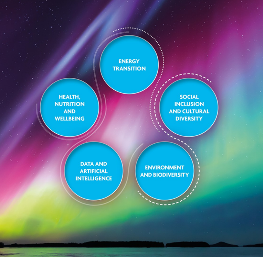 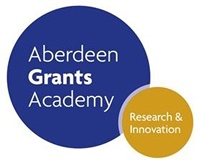 Supporting Grant Applications (SGA) Triage UKRI Cross Research Council Responsive Mode Pilot Scheme – Round 2This funding opportunity is designed to support breakthrough interdisciplinary ideas that transcend, combine or significantly span disciplines. This pilot scheme will support ideas not routinely funded through existing UK Research and Innovation (UKRI) responsive mode schemes.UKRI are seeking:high quality, and creative ideas that transcend, combine or significantly span research council remitsnew, unexpected and novel projects that have the potential to lead to breakthrough ideas and collaborationsresearch that can only be addressed through interdisciplinary collaborationprojects combining disciplines to create new approaches to a research question, new methodologies or new ways of workingreciprocity across the disciplines, with the disciplines involved being changed or transformed by working togetherprojects that catalyse new interdisciplinary research through co-creation and design ideas with no clear ‘lead’ UKRI research council for responsive mode funding including applications that significantly span two or more research council remitsResearch organisations are encouraged by the funder to prioritise diverse and distinctive ideas that tread new ground, and to help support a diversity of applicants to the scheme. For further details see Pre-announcement: UKRI cross research council responsive mode pilot scheme: round 2 – UKRI.Institutional Caps for Lead OrganisationsThe UKRI cross research council responsive mode scheme is highly competitive, with nearly 1,000 outline applications submitted in round 1. Due to this high demand UKRI has introduced institutional caps on the number of applications that can be submitted to round 2. The University of Aberdeen can submit seven applications (as the lead institution). Institutional Process for Triaging and Supporting Grant ApplicationsRecognising that the scheme is highly competitive and demand management is in place, early oversight and preliminary review of applications will be key to ensuring bids are within remit and capable of scoring highly against the funder’s assessment criteria. A Supporting Grant Application (SGA) triage has been designed to select and support applications to round 2. Those wishing to apply must submit an SGA proforma to grantsacademy@abdn.ac.uk by Tuesday 3 September 2024. A triage panel will then be convened composed of selected Deans of Research, School Directors of Research, Interdisciplinary Directors, and Research & Innovation will be convened to review SGA submissions, triage applications, and help to maximise the quality and success of applications by providing early constructive feedback.Supporting Grant Applications (SGA) Triage ProformaUKRI Cross Research Council Responsive Mode Pilot Scheme – Round 2Please submit an Outline Case for Support by Tuesday 3 September 2024 (via email to the Grants Academy grantsacademy@abdn.ac.uk). The Outline Case for Support should be a maximum of 2 A4 pages (completed in single-spaced typescript in Arial 11 or other sans serif typeface of equivalent size, with margins of at least 2cm). In the Outline Case for Support (max. 2 x A4 page), please include:The working title of the proposal.Details of the Lead Applicant & Co-Applicants (please indicate the institution(s) and name(s)).An indication of which Aberdeen 2040 Interdisciplinary Challenge Area(s) the proposed research aligns to.A case for support, including:A summary of the proposed researchA list of the main objectives, outputs, and outcomesA description of why the proposed work is timely given current trends, context and needs.A description of how the proposed work has the potential to advance current understanding and generate new knowledge, thinking, concepts, techniques, methods or technologies or discoveries through interdisciplinary collaborations and disruptive ideas (consider why the outcomes could only be achieved through interdisciplinary research; providing a “genesis story” is helpful in enabling reviewers to understand how the research problem was formulated amongst the disciplines involved).A description of the interdisciplinary team, outlining the proposed research team (including collaborators and project partners), its mix of disciplines and how you will work together in an integrated fashion.A description of why the proposal could not be funded by a single council (i.e. critically reflect on which elements take the proposal out of Research Council X’s remit, considering the research approach rather than identifying people in the team who would typically apply to research council X).We are not expecting extensive references for SGA outline proposals. Any references included must be within the page limit. We do not anticipate that UKRI will require project costs or a justification of resources at the outline stage, however if you are in any doubt whether your proposed project’s budget will be in the range of £200,000 - £1,200,000 (full economic cost) please do contact your School’s Pre-Award Costing Accountant for support.